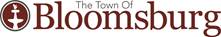 March 16, 2020Town of BloomsburgThe Town of Bloomsburg understands the concern and uncertainty you may be experiencing surrounding the novel coronavirus (COVID-19) as the situation evolves.  I am recommending gatherings of more than 50 people to be cancelled/ postponed for the next two weeks lasting till the end of the day March 30, 2020.All public meetings will be cancelled for the next two weeks held at Townhall.  The cancelled meetings will include: the Public Safety Committee scheduled for March 17th, the Shade Tree Commission meeting and Planning Commission Meeting scheduled for March 19th, the Town Council meeting scheduled for March 23rd and the Community and Economic Development Meeting scheduled for March 31st.  As Mayor, I strongly urge citizens to communicate via phone/ e-mail to Town staff.  Various applications can be found at the Town’s website: www.bloomsburgpa.org.   The Town of Bloomsburg recommends that the public obtain updated information regarding the novel coronavirus (COVID-19) through the below sources:Columbia County Emergency Management Agency (EMA)- ema.columbiapa.orgPennsylvania Governor Tom Wolf- governor.pa.govPennsylvania Emergency Management Agency (PEMA)- pema.pa.gov/Pages/default.aspxPennsylvania Department of Health- health.pa.gov/Pages/default.aspxCenters for Disease Control and Prevention (CDC)- cdc.gov Please be assured that the safety and protection of our employees and citizens is our first priority.  William KreisherMayor of the Town of Bloomsburg